Übung: Infinitiv mit „zu“Bilden Sie Infinitivsätze.Beispiel: Lisa versucht, dass sie alle informiert. - Lisa versucht, alle zu informieren. a) Robert verspricht, dass er sich um alles kümmert.b) Es besteht die Möglichkeit, dass man genauere Informationen bekommt. c) Herr Lorenz rechnet damit, dass er eine Mitteilung erhält. d) Man hat euch erlaubt, dass ihr den Firmenwagen benutzt.e) Es ist möglich, dass man einen Kompromiss erreicht. f) Ich neige dazu, dass ich das Angebot annehme. g) Max rät mir, dass ich in eine andere Wohnung ziehe. h) Es ist wichtig, dass man die Instruktionen genau liest.i) Ich rate dir, dass du dir einen Anwalt nimmst.j) Man hat mir untersagt, dass ich die Dokumente kopiere. k) Es ist verboten, dass man ohne spezielle Einweisung mit gefährlichen Stoffen umgeht.aus: http://www.deutschkurse-passau.de/JM/images/stories/SKRIPTEN/b2_skript_gr.pdf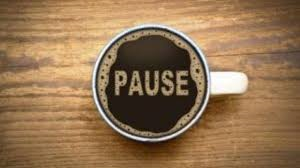 Bilden Sie vollständige Sätze. Benutzen Sie “zu”, wenn nötig.Schaffen Sie noch diese kleine Übung?: http://www.schubert-verlag.de/aufgaben/uebungen_b1/b1_kap2_zu.htm 